11.SINIF SEÇMELİ MATEMATİK TRİGONOMETRİTERS TRİGONOMETRİK FONKSİYONLAR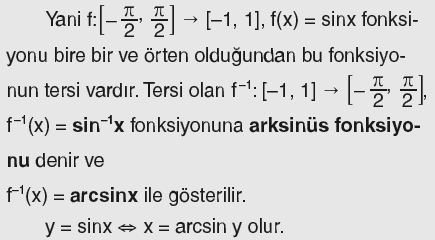 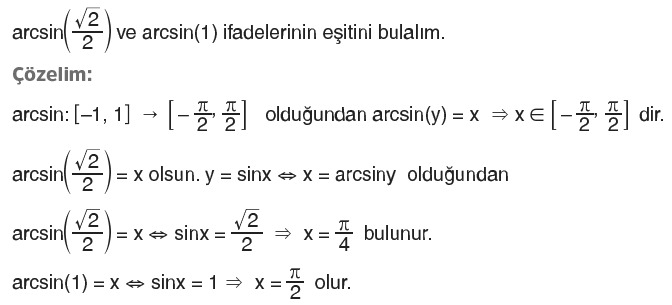 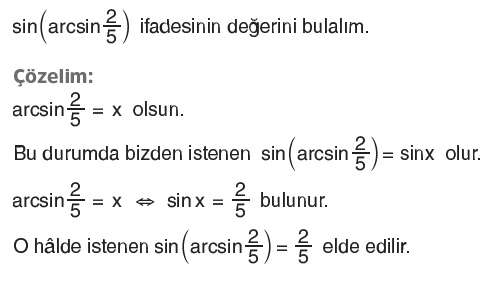 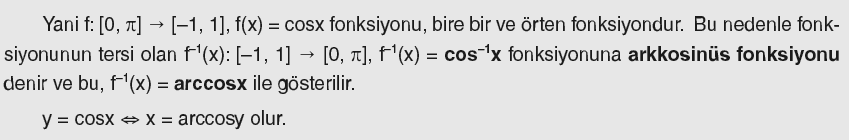 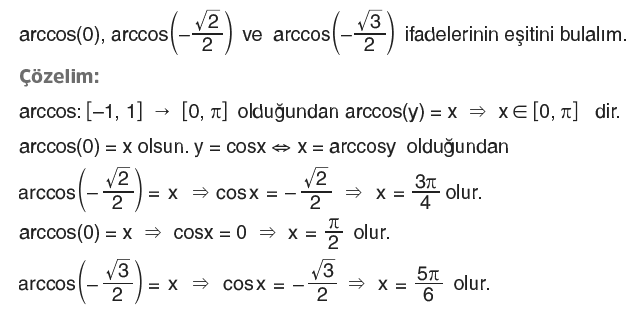 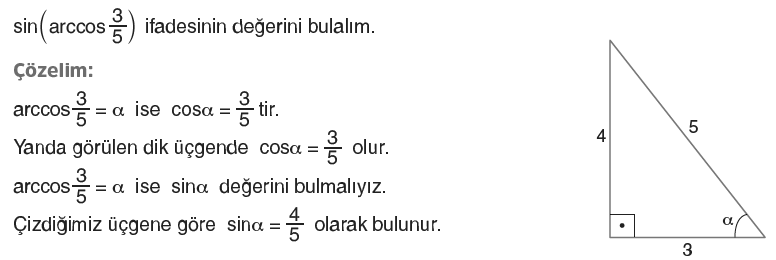 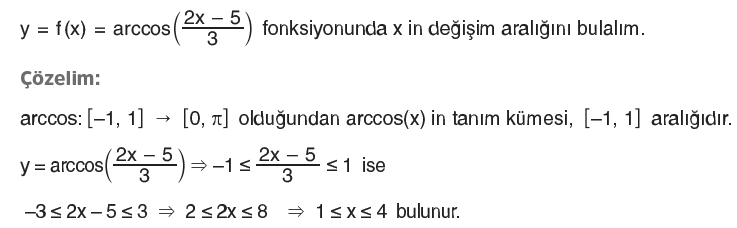 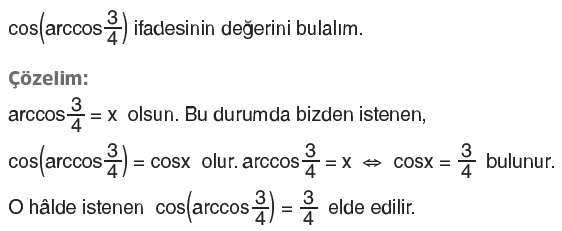 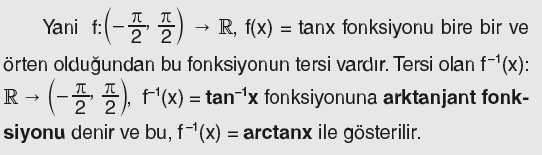 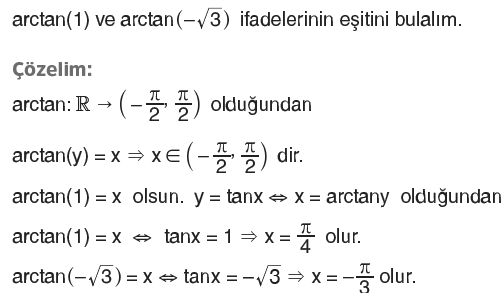 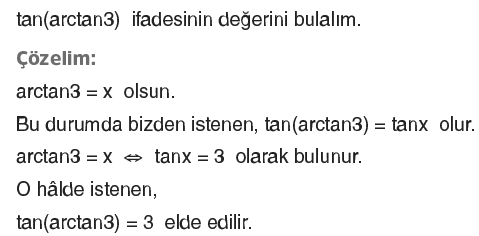 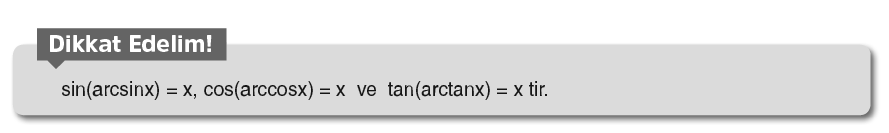 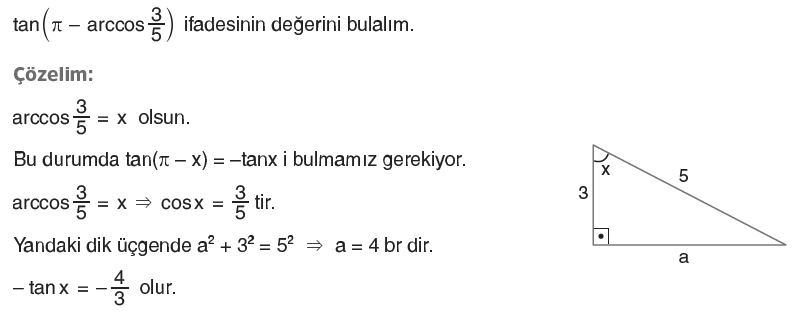 